2012. Tiltott EMC berendezések 2012. Tiltott EMC berendezések 2012. Tiltott EMC berendezések 2012. Tiltott EMC berendezések 2012. Tiltott EMC berendezések 2012. Tiltott EMC berendezések 2012. Tiltott EMC berendezések 2012. Tiltott EMC berendezések 2012. Tiltott EMC berendezések sorszámügyiratellenőrzés helye ellenőrzés idejeellenőrzött berendezés típusaforgalmazó/importőrjogerős/jogerőre várfotó a csomagolásrólfotó a berendezésrőlRU/2698WEBS Kft. 7621 PécsRákóczi út 59-612012.01. 27PANNON C35 E14 844,5WWEBS Kft.7621 PécsRákóczi út 59-61jogerős2012.04.26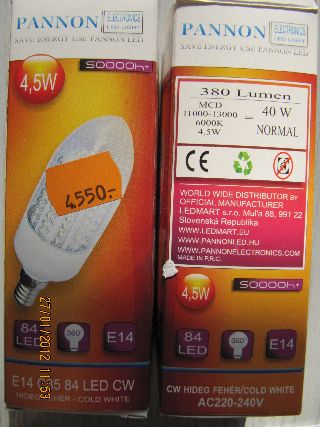 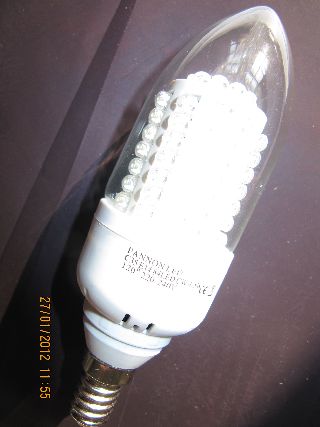 CP/9736WEBS Kft. 
7621 Pécs
Rákóczi út 59-61.2012.01.27ABCOM B50 E14 36 SMDLED fényforrásABCOM Import Export Kft.
6735 Szeged
Szék u. 1.jogerős 2012.09.01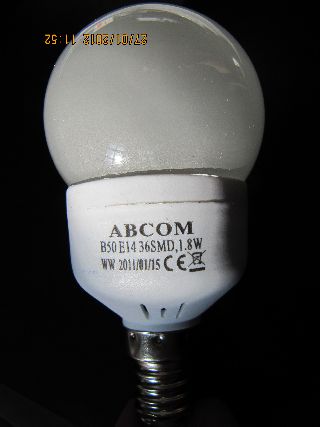 CP/9738WEBS Kft. 
7621 Pécs
Rákóczi út 59-61.2012.01.27ABCOM C35 E14 60LED WWLED fényforrásABCOM Import Export Kft.
6735 Szeged
Szék u. 1.jogerős 2012.09.01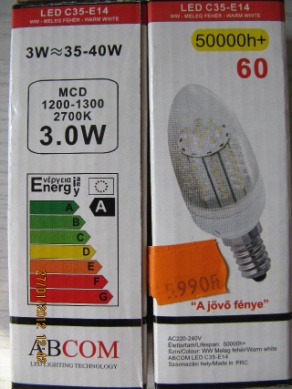 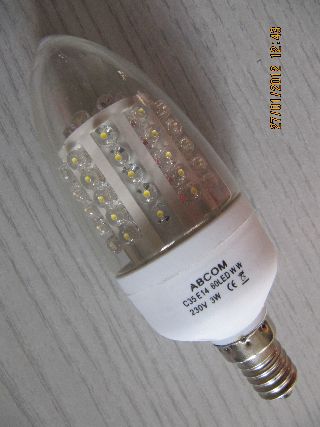 RU/2697FO/10075Auchan Magyarország Kft. 1033 Budapest, Szentendrei út 115.2012.04.02M1Q-DH02-55   350W dekopírfűrészAuchan Magyarország Kft.    2040 Budaörs, Sport u. 2-4.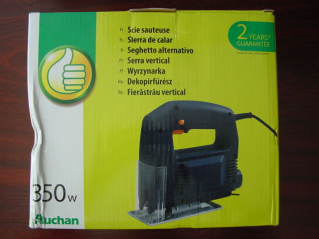 